XXI  OGÓLNOPOLSKA OLIMPIADA MŁODZIEŻY 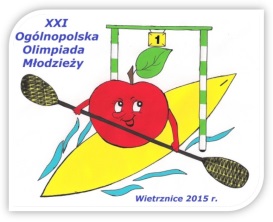 MISTRZOSTWA POLSKI JUNIORÓW   W SLALOMIE KAJAKOWYMOrganizatorami są: Polski Związek Kajakowy w Warszawie i Okręgowy Związek Kajakowy w Nowym Sączu (na zlecenie PZKaj). Zawody odbędą się na torze slalomowym w Wietrznicy – Zabrzeży w dniach  29-31 lipca 2015 r.2. Konkurencje:K-1, C-1, C-2 juniorów młodszych, OOM (rocznik 1999-2000)K-1, C-1 juniorek młodszych OOM (rocznik 1999-2000)K-1, C-1, C-2 juniorów (rocznik 1997-98)K-1, C-1 juniorek (rocznik 1997-98)3. Uczestnictwo:Każdy klub może zgłosić dowolną liczbę zawodników. Każdy zawodnik może startować w dwóch konkurencjach indywidualnych, a na starcie musi zgłosić się na 5 minut przed wyznaczonym czasem rozpoczęcia wyścigu. Prawo startu mają zawodnicy posiadający licencję PZKaj, kartę pływacką (lub odpowiedni wpis do licencji), aktualne badania lekarskie i ważną legitymację. Zawodnicy muszą być ubezpieczeni przez macierzyste kluby. Kluby zobowiązane są zabezpieczyć zawodników i łodzie zgodnie z wymogami Regulaminu Slalomu i Zjazdu Kajakowego PZKaj i ICF. Wszyscy zawodnicy biorący udział w wyścigach muszą być wyposażeni w kask ochronny i kamizelkę asekuracyjną (piersiowo-plecową).Obowiązkowa kontrola sprzętu – mierzenie i ważenie łodzi, sprawdzanie wyporności kamizelek asekuracyjnych, odbędzie się zgodnie z załączonym programem.4. Ramowy program, sposób przeprowadzenia zawodów:Ramowy program w załączeniu.Do półfinałów kwalifikuje się 20 osad (15 z I przejazdu i 5 z drugiego w przypadku mniejszej ilości –wszystkie), do finałów kwalifikuje się tylko 10 osad.Jeżeli w kwalifikacjach wystartuje 10 osad to dwie ostatnie osady nie uzyskają prawa startu w finale.W przypadku zgłoszenia do zawodów 8 osad, lub mniej, wszystkie osady uzyskują kwalifikacje do finału. Warunkiem startu w półfinale jest start w kwalifikacjach w  finale start w półfinale.5. Zgłoszenia, losowania, odprawa:Zgłoszenia należy wysyłać na adres; NOZK Nowy Sącz, ul. Bema 35, 33-300 Nowy Sącz,tel.: 603 99 37 40 e-mail: rejo1@wp.pl . Losowanie kolejności startów poszczególnych konkurencji odbędzie się 27.07.2015 r. o godzinie 19:00 w biurze NOZK Nowy Sącz, ul. Bema 35, 33-300 Nowy Sącz. Ostateczny termin zgłoszeń upływa z terminem losowania.6. Komisja sędziowska:Zostanie powołana przez KS PZK. Pierwsza odprawa komisji sędziowskiej 30.07.2015: tor kajakowy w Wietrznicy świetlica  - godz. 845.7. Nagrody:Za zajęcie trzech pierwszych miejsc w konkurencjach indywidualnych zawodnicy otrzymają pamiątkowe medale. Podczas ceremonii wręczenia medali, zawodników bezwzględnie obowiązuje ubiór sportowy. Zawodnik, który nie zgłosi się do dekoracji, nie otrzyma medalu.  W OOM-MPJM i w MPJ prowadzona będzie punktacja współzawodnictwa dzieci i młodzieży zatwierdzona przez Zespół Sportu Młodzieżowego, MSiT.8. Opłaty:Za każdego zgłoszonego zawodnika (z listy zbiorczej) – 1 krotna wysokość obowiązującej diety (dotyczy tylko juniorów). Opłata za złożony protest wynosi 100,00 zł9. Uwagi końcowe:Koszty zakwaterowania i wyżywienia uczestników OOM-MPJM pokrywa organizator, według limituposiadanych miejsc. W przypadku limitu mniejszego do liczby uczestników koszty pokryte zostaną zawodnikom na podstawie wyników kwalifikacji do kadry narodowej juniorów. Koszty uczestników Mistrzostw Polski Juniorów pokrywają organizacje zgłaszające. Do ewentualnych spraw, które nie są omówione niniejszą zapowiedzią, a mogą mieć miejsce w czasie rozgrywania zawodów, mają zastosowanie odpowiednie punkty regulamin slalomu PZKaj.